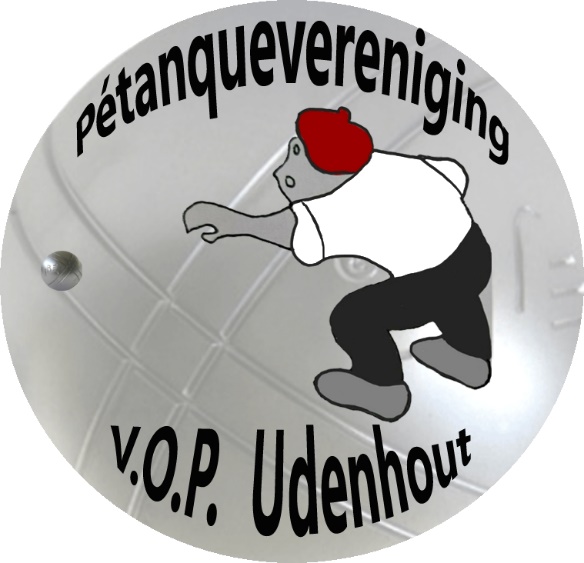 Tussenuitslag Zomercompetitie Dorpen 2023Na 3 mei 2023Met vriendelijke groeten,VOP Udenhoute-mailadres: vopudenhout@gmail.comDeelnemerswedstrijden wedstrijden GewonnenVerloren SaldoPlaatsgespeeldpuntenpartijenpartijenBeerzen26171372Diessen261614-303Oisterwijk 1241911491Udenhout241515634Haaren211317-405Oisterwijk 2211020-496